         Közösségszervezés BA szak – a szakmai gyakorlat alapelvei A szakmai gyakorlat felépítése:I. 45 óra – A gyakorlati munka alapjai, intézménylátogatás – 2. félév, 3 kreditII. 80 óra – Projektmódszer- Közművelődési Konferencia (KMK) megszervezése – 4. félév, 4 kreditIII. 160 óra – Szakmai gyakorlat, a közösségi művelődés színterén – 6. félév, 8 kreditSzakmai gyakorlat I. – 45 óra a 2. félév során, amikor a hallgatók tömbösítve, oktatói irányítással intézménylátogatásokon, közösségi színtereken vesznek részt, amelyek célja, hogy a hallgatók megismerjék a különböző kultúraközvetítő intézmény- és szervezettípusok, s azok munkájának alapvető jellemzőit. Megtapasztalják a különböző szervezettípusokat, a közösségek létrejöttét, működését, fenntartását. A tapasztalatszerző részt követően a hallgatók kisebb közösségeket alkotva, nyilvános tematikus napot szerveznek az intézmény többi hallgatója és külső résztvevők számára. A szervezetek, intézmények munkájának megismerése elősegíti, hogy a hallgatók az összefüggő, önálló gyakorlathoz is megismerjék a kínálatot. A hallgató tapasztalatairól látogatási naplót vezet. A részletek, (követelmények, tanulási eredmények) a Szakmai gyakorlat I. tantárgyleírásban szerepelnek.Szakmai gyakorlat II. – 80 óra a 4. félév során, amikor a hallgatók a projektmódszer alkalmazásával- közös munkaként Közművelődési konferenciát-szakmai napot, napokat szerveznek közösségszervező, andragógia, kulturális mediátor szakon tanuló hallgatótársaik és gyakorló szakemberek számára. A részletek, (követelmények, tanulási eredmények) a Szakmai gyakorlat II. tantárgyleírásban szerepelnek.Szakmai gyakorlat III. – 160 óra a 3. vagy 4. szemeszterben, ill. az ahhoz kapcsolódó nyári szünetben, vizsgaidőszakban, akár két részletben is, hogy többféle szervezettípusban is megfordulhassanak, letöltik a tényleges gyakorlatot.A részletek (követelmények, tanulási eredmények) a Szakmai gyakorlat III. tantárgyleírásban szerepelnek.A szakmai gyakorlat célja, hogy a hallgatók a közösségszervezéssel, kultúraközvetítéssel foglalkozó szervezetek, színterek, intézmények mindennapi munkáját minél alaposabban megismerjék, azok munkájába tevékenyen bekapcsolódjanak, és szintetizálják, a gyakorlatban alkalmazzák a különböző tantárgyi keretek között elsajátított ismereteiket, erősítsék szakmai kompetenciáikat. Bekapcsolódjanak a közösségek létrehozásába, munkájának segítésébe, az általuk generált projektekbe, illetve önállóan kezdeményezhessenek projekteket. A személyes kompetenciák fejlesztésén belül további cél, hogy erősítsék szakmai elkötelezettségüket, közösségszervező attitűdjüket, valamint a gyakorlatban is törekedjenek az együttműködő, illetve asszertív kommunikációra, megtapasztalják a csapatmunka előnyeit, felismerjék saját erősségeiket, és a kevésbé működő kompetenciáikat erősítsék, valamint képesek legyenek a projektmódszert tudatosan alkalmazni a kultúraközvetítő munka, illetve a kultúrák közötti közvetítés során, programok szervezése, projektekben való részvétel közben.Tantervi keretek között ismerik meg már előzetesen a hallgatók a különböző közösségi művelődési színterek, közművelődési és kultúraközvetítő intézmények, szervezetek típusait, lehetséges formáit. A tanterv kurzusait teljesítve a hallgató megismeri a különböző intézménytípusok legfőbb jellemzőit, a tradicionális kultúraközvetítő intézmények sajátosságait, megújulási törekvéseit, a közösségi színterek, intézmények, szervezetek legfőbb dokumentumait, a működésük jogi kereteit, a fenntartás és a működtetés módozatait, a nemzeti, a regionális és a lokális kulturális örökséget megőrző és közvetítő intézményeket és szervezeteket.A szakmai gyakorlat helyszíne, időzítése:Bármely kulturális intézmény, vagy település önkormányzata, egyházi, civil szervezet lehet: közművelődési intézmény, integrált, többcélú intézmény (Agóra, IKTSZ), a közgyűjtemények bármely fajtája, állami, egyházi vagy civil szervezet. Az önálló szakmai gyakorlat helyét az egyetem jelöli ki, az új rendelkezések szerint együttműködési megállapodás rögzíti az intézmény és az egyetem gyakorlati képzéssel kapcsolatos együttműködését, ugyanakkor módot kell találni arra, hogy – főleg a levelező hallgatók esetében – ez a hallgatóval egyeztetve történjen. A gyakorlati helyszínek lehetnek: települési önkormányzatok, oktatási, közösségi művelődési intézmények, közösségi színterek, közművelődési intézmények, ifjúsági információs és tanácsadó irodák, ifjúsági vagy ifjúsággal foglalkozó szervezetek, ifjúsági szociális intézmények, egyházi, nonprofit és civil szervezetek. Ezekkel a szakmai gyakorlatra az egyetem megállapodást köt, és a szakmai gyakorló helynek rendelkeznie kell a szakmai gyakorlat szakszerű irányításához szükséges felkészültségű gyakorlatvezetővel.A gyakorlat során a hallgatónak önállóan kell megismernie a szervezet küldetését, felépítését, mindennapi munkavégzését, a munkavégzés feltételeit, valamint a dokumentációs feladatokat is. Aktívan részt kell vennie a szervezet mindennapi munkájában, hogy ezáltal munkatapasztalatra is szert tehessen.A 45 órás előkészítő intézménylátogatást követő 160 órás összefüggő gyakorlatot célszerű a nyári/téli szünet időtartamára is kiterjeszteni. Ennek során az előkészítő szakmai gyakorlat tapasztalataira építve, előzetes egyeztetés után, akár több szervezetnél is megfordulva kell megvalósítani a szakmai praxis bővítését. Tájékoztatjuk továbbá a hallgatókat, hogy a kötelezőn túl, önkéntes munkát is vállalva érdemes akár többféle szervezetben is tapasztalatot szerezni. Egyrészt az önkéntesség egy felelős állampolgári magatartásforma, másrészt ezen a módon is bővíthető a szakmai tapasztalat. Ez azonban nem kötelező, az önkéntességre a szakmai gyakorlat formai követelményeit nem kell érvényesíteni. Ugyanakkor érdemes az önkéntesség helyszínén igazolást kérni az ott végzett munkáról, az időtartam és az elvégzett feladat(ok) megjelölésével, amit el lehet helyezni a portfólióban és a későbbiekben a CV-hez is fel lehet használni.A gyakorlat megvalósítása:A hallgatónak a jelenlétet, illetve az elvégzett munkát igazoló dokumentumot kell vezetni a gyakorlat ideje alatt, amely a (lentebb részletezett) munkanapló részét képezi. Feladatellátásáról napi lebontásban szerepeltetnie kell az elvégzett feladatokat és azt, hogy a gyakorlati munka során milyen munkatapasztalatra tett szert, az alábbiak szerintA kötelező dokumentum mellé bármilyen egyéb, a gyakorlati feladatai ellátásához kapcsolódó dokumentációt mellékelhet a hallgató (az általa elkészített szórólap, plakát, programfüzet, rendezvény/foglalkozás forgatókönyve, projektterv stb.).Ehhez az is szükséges, hogy a hallgató a gyakorlóhelyen ajánlja fel már meglévő tudását, kompetenciáit, és kapcsolódjon be aktívan a gyakorlati színtér munkájába, pl.:- A közösségi színtér működtetéséhez, munkarendjéhez kapcsolódó feladatok ellátása.- Rendezvények szervezésében történő feladatvállalás.- Az adott település vagy intézmény, közösségeinek munkájának megismerése, a gyakorlaton belül ezeknek a közösségeknek a segítése.- A látogatókkal, vendégekkel történő kapcsolattartási és információszolgáltatási feladatok ellátásában való közreműködés.- Kiállítások rendezésében, előkészítésében a kiállítási megnyitók megvalósításában történő közreműködés.- Adminisztrációs feladatok, adatgondozási feladatok ellátásában történő közreműködés.- Dekorációs feladatok ellátásában történő közreműködés.- A település, intézmény, kultúraközvetítő színtér marketing feladataiban, programjainak hirdetésében történő közreműködés.Az önálló szakmai gyakorlatok során a hallgatónak munkanaplót kell vezetnie, mégpedig olyan formában, hogy az később az akár az álláskeresését is elősegítő, valamint a záróvizsgára elkészítendő portfóliója része legyen. Minden gyakorló hely estében érvényes, hogy az alábbi feladatokat kell elvégezni, és rögzíteni a munkanaplóban:FELADATOK	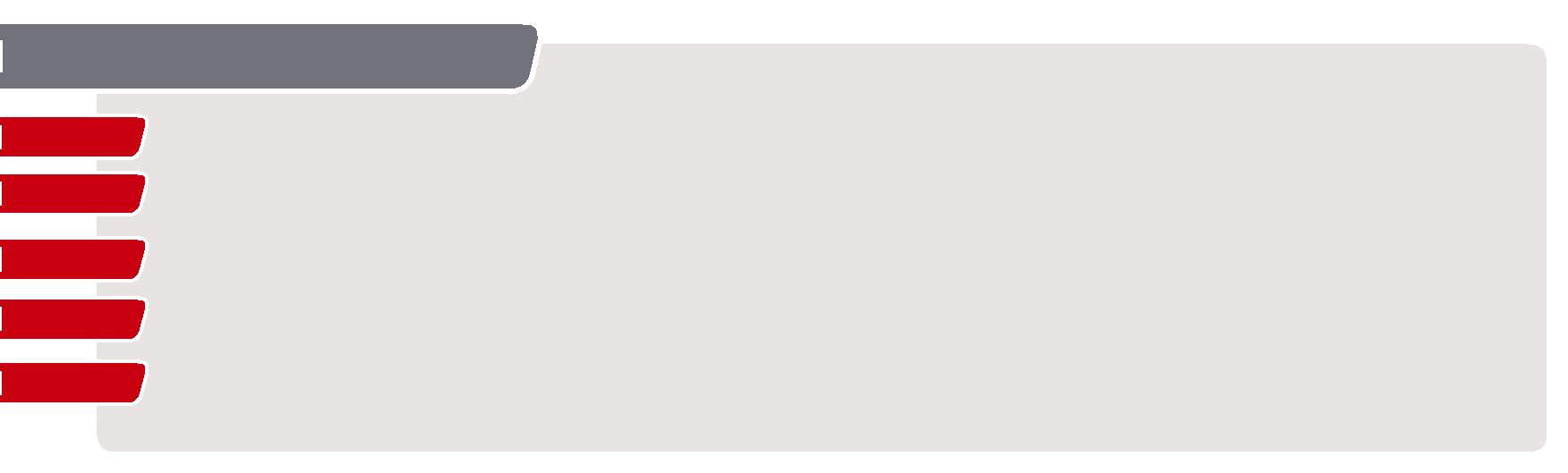 Az intézmény/szervezet megnevezése, rövid bemutatása, és az intézményre/szervezetre vonatkozó jogi szabályozás rövid leírásaA közösségszervezés feltételeinek és lehetőségeinek összefoglaló elemzése.A település, szervezet közöségeinek feltárása, bemutatásaA helyi társadalmi tervezés gyakorlata, stratégiai céljai megismerése és bemutatása, a szellemi és tárgyi, valamint az épített kulturális örökség megőrzésének és közvetítésének bemutatásaA közösségszervezés lehetőségeinek – új útjainak, céljainak feltárása – bemutatása, ha nincsenek ilyenek, javaslatok készítése      A közösségi- kultúraközvetítő színtéren zajló feladatok tervezési, szervezési és koordinációs és értékelési mechanizmusainak és lehetőségeinek bemutatásaA gyakorlat értékeléseA gyakorlatot több értékelés zárja le:a hallgató önértékelése (a portfólióban szerepel)a gyakorlóhely értékeli a hallgató munkáját előre megadott és egyeztetett szempontok alapján (Melléklet)a gyakorlati képzés vezetésével és felügyeletével megbízott oktató értékeli a hallgató által a fentiek alapján elkészített és benyújtott dokumentumokata hallgató értékeli a gyakorlóhelyet (mennyire segítették, tanult-e újat stb.) – ehhez az értékelő lap a gyakorlóhellyel egyeztetve készül majd elOrbán HedvigtanársegédMelléklet:    Közösségszervezés BA gyakorlatÉRTÉKELŐ LAPA hallgató adataiNév: 	Szak: 	A gyakorlat adatai	időtartama (óra): 		kreditértéke: 	A gyakorlatra befogadó település/szervezet/  intézmény adataiNeve: 	Címe: 	A gyakorlatvezető neve, beosztása: 	A hallgató értékelése:Megjegyzés:A hallgató javasolt érdemjegye:Intézmény megnevezéseÓra-számDátumElvégzett tevékenység, kapott és végrehajtott feladat, munkatapasztalatHitelesítésnem megfelelőmegfelelőközepesjókiválóKOMMUNIKÁCIÓS KÉSZSÉGEKkifejezőkészségkapcsolatteremtő képességközösségi viselkedésegyüttműködés, alkalmazkodáskezdeményezőkészségMUNKÁHOZ VALÓ HOZZÁLLÁSszorgalomismeretszintmunkavégzés fegyelmefeladatmegoldás minőségeKREATIVITÁSproblémaérzékenységgyakorlati készséghatározottsággyors helyzetfelismerés képességedátumgyakorlatvezető aláírása